STAGE 1 MATHEMATICSASSESSMENT TYPE 2: MATHEMATICAL INVESTIGATIONVECTORS APPLICATION – BÉZIER CURVESQuadratic Bézier Curves may be used to model the path of a point between two set points and one control point. The following is an example of how to produce the parametric equations of a moving point, S, on a Bézier curve. It does not need to be part of the final report.Consider two points A(-3, 4) and B(2, 5). A point between A and B called P represents a pencil tip moving along the line segment AB. The movement of this tip can be modelled by producing parametric equations: IntroductionIf the point P divides the segment AB in a ratio of   , find if it is t units along AB. Note that for Bézier curves the value for t is such that  .Do the calculations here:The vector equation for a moving point P is =The parametric equations for moving point P are:Now do the same to obtain the parametric equations for a point Q along the line segment BC if C is (4, -6) and Q divides the segment BC in the ratio . Include a diagram below which is an extension of the diagram above and show calculations for the development of the vector equation for and the parametric equations for the point Q.The vector equation for the moving point Q:  =The parametric equations for the moving point Q:Consider PQ is a moving (invisible) line segment. The point S divides this line in the ratio   . The point S moves along PQ as P moves on AB and Q moves on BC. As S moves along  then . Using results for  and , find  and the parametric equations for the point S.Using the points A, B and C and the moving points P and Q, the movement of S is traced out as shown in the diagram below using software, such as Geogebra. 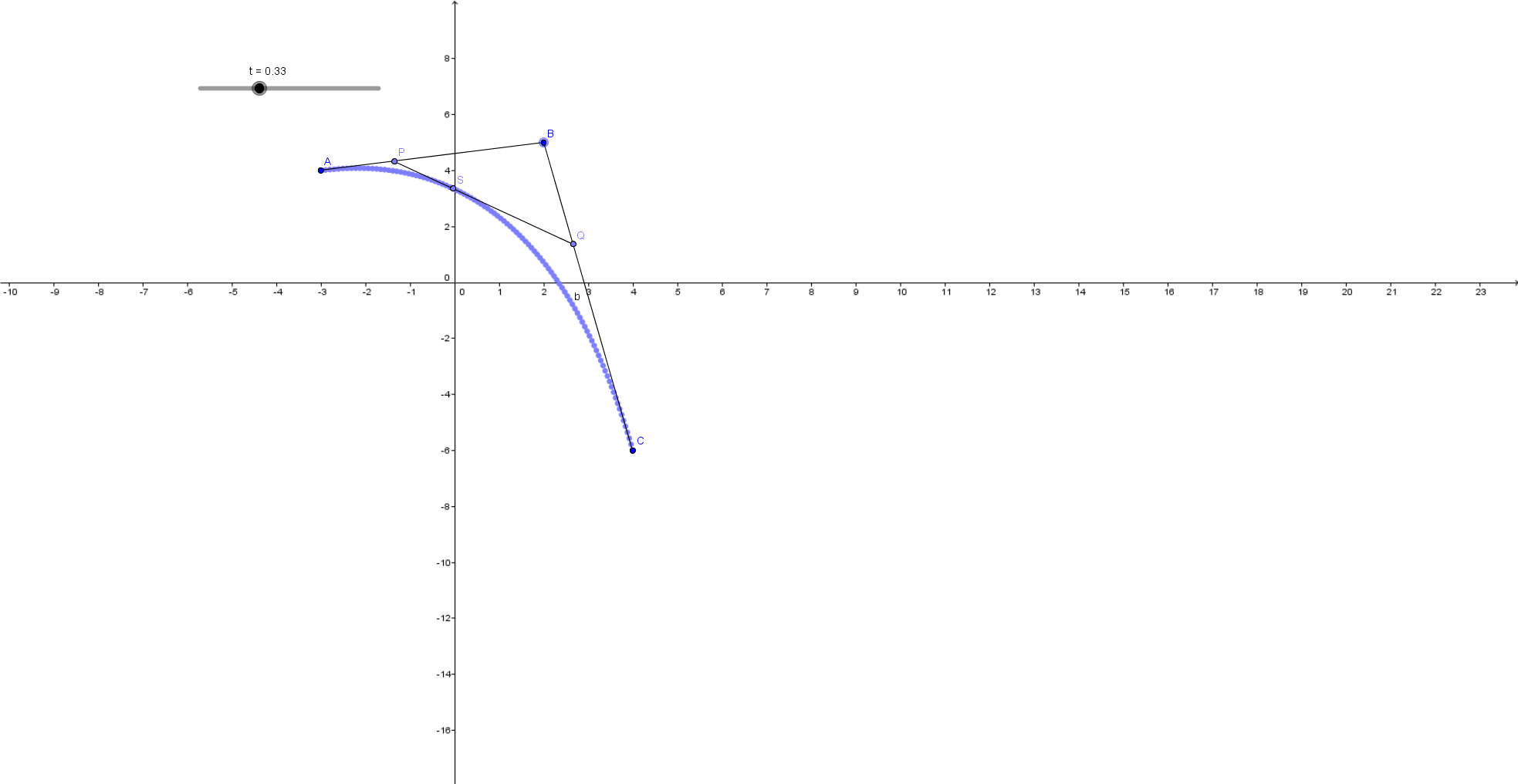 TaskUsing the approach above, design an application or scenario where Bézier curves could be used. For example,Two Trapeze Artists swing to have one catch the other and their movement may be modelled by Bézier curves. Find their parametric equations and the point of contact.One missile is launched and another must be launched at a different site to collide with it.Your own idea!Your report on the mathematical investigation should include the following:an outline of the problem and contextthe method required to find a solution, in terms of the mathematical model or strategy usedthe application of the mathematical model or strategy, including:relevant data and/or informationmathematical calculations and results, using appropriate representationsthe analysis and interpretation of results, including consideration of the reasonableness and limitations of the resultsthe results and conclusions in the context of the problema bibliography and appendices, as appropriate.The format of an investigation report may be written or multimodal.
The investigation report should be a maximum of 8 A4 pages if written, or the equivalent in multimodal form.Assessment Design CriteriaConcepts and TechniquesCT1 	Knowledge and understanding of concepts and relationshipsCT2 	Selection and application of mathematical techniques and algorithms to find 	solutions to problems in a variety of contextsCT3 	Application of mathematical modelsCT4 	Use of electronic technology to find solutions to mathematical problemsReasoning and Communication RC1	 Interpretation of mathematical results RC2 	Drawing conclusions from mathematical results, with an understanding of their 	reasonableness and limitationsRC3 	Use of appropriate mathematical notation, representations, and terminologyRC4 	Communication of mathematical ideas and reasoning to develop logical 	argumentsRC5 	Development and testing of valid conjecturesPerformance Standards for Stage 1 MathematicsConcepts and TechniquesReasoning and CommunicationAComprehensive knowledge and understanding of concepts and relationships.Highly effective selection and application of mathematical techniques and algorithms to find efficient and accurate solutions to routine and complex problems in a variety of contexts.Successful development and application of mathematical models to find concise and accurate solutions.Appropriate and effective use of electronic technology to find accurate solutions to routine and complex problems.Comprehensive interpretation of mathematical results in the context of the problem.Drawing logical conclusions from mathematical results, with a comprehensive understanding of their reasonableness and limitations.Proficient and accurate use of appropriate mathematical notation, representations, and terminology.Highly effective communication of mathematical ideas and reasoning to develop logical and concise arguments.Effective development and testing of valid conjectures.BSome depth of knowledge and understanding of concepts and relationships.Mostly effective selection and application of mathematical techniques and algorithms to find mostly accurate solutions to routine and some complex problems in a variety of contexts.Some development and successful application of mathematical models to find mostly accurate solutions.Mostly appropriate and effective use of electronic technology to find mostly accurate solutions to routine and some complex problems.Mostly appropriate interpretation of mathematical results in the context of the problem.Drawing mostly logical conclusions from mathematical results, with some depth of understanding of their reasonableness and limitations.Mostly accurate use of appropriate mathematical notation, representations, and terminology.Mostly effective communication of mathematical ideas and reasoning to develop mostly logical arguments.Mostly effective development and testing of valid conjectures.CGenerally competent knowledge and understanding of concepts and relationships.Generally effective selection and application of mathematical techniques and algorithms to find mostly accurate solutions to routine problems in a variety of contexts.Successful application of mathematical models to find generally accurate solutions.Generally appropriate and effective use of electronic technology to find mostly accurate solutions to routine problems.Generally appropriate interpretation of mathematical results in the context of the problem.Drawing some logical conclusions from mathematical results, with some understanding of their reasonableness and limitations.Generally appropriate use of mathematical notation, representations, and terminology, with reasonable accuracy.Generally effective communication of mathematical ideas and reasoning to develop some logical arguments.Development and testing of generally valid conjectures.DBasic knowledge and some understanding of concepts and relationships.Some selection and application of mathematical techniques and algorithms to find some accurate solutions to routine problems in some contexts.Some application of mathematical models to find some accurate or partially accurate solutions.Some appropriate use of electronic technology to find some accurate solutions to routine problems.Some interpretation of mathematical results.Drawing some conclusions from mathematical results, with some awareness of their reasonableness or limitations.Some appropriate use of mathematical notation, representations, and terminology, with some accuracy.Some communication of mathematical ideas, with attempted reasoning and/or arguments.Attempted development or testing of a reasonable conjecture.ELimited knowledge or understanding of concepts and relationships.Attempted selection and limited application of mathematical techniques or algorithms, with limited accuracy in solving routine problems.Attempted application of mathematical models, with limited accuracy.Attempted use of electronic technology, with limited accuracy in solving routine problems.Limited interpretation of mathematical results.Limited understanding of the meaning of mathematical results, their reasonableness or limitations.Limited use of appropriate mathematical notation, representations, or terminology, with limited accuracy.Attempted communication of mathematical ideas, with limited reasoning.Limited attempt to develop or test a conjecture.